 «Соберем детей в школу» 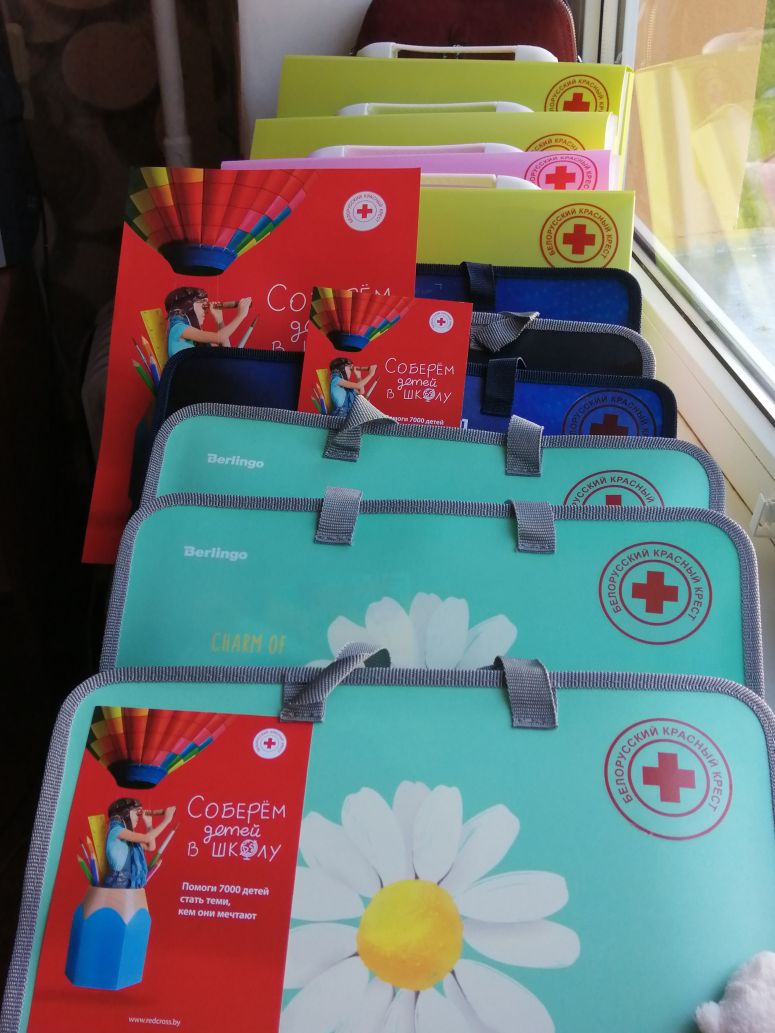    Под таким названием с 1 августа по 15 сентября  проходит в районе очередная ежегодная благотворительная акция Белорусского Красного Креста. Участием неравнодушных, отзывчивых людей, волонтеров собрано около 200 единиц одежды, 15 пар обуви, канцелярские принадлежности, что сформированы в наборы и к первому сентябрю будут вручены детям, нуждающимся в помощи. В нынешнем году планируется оказать помощь 20 школьникам.    Первые получатели уже посетили районную организацию  Красного Креста и получили подарки.  Для нас очень важно, чтобы все дети могли учиться, имели всё необходимое для занятий, могли свободно общаться со сверстниками и не чувствовали себя изолированными и ненужными в обществе. Помочь в этом мог каждый.  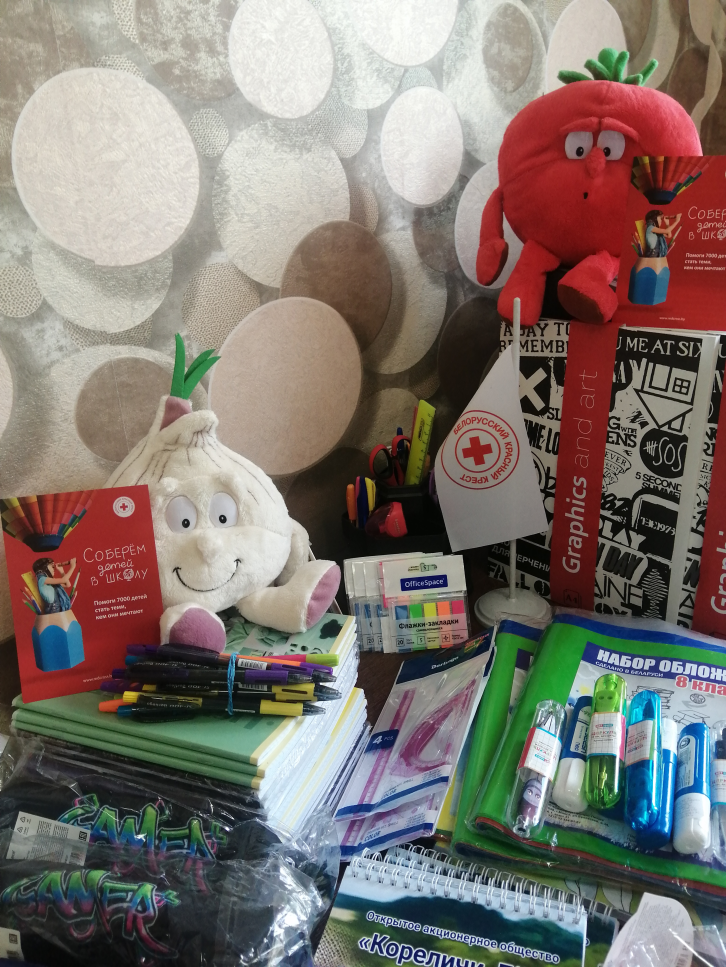   Особенно активным и открытым к сотрудничеству и взаимовыручке хотелось бы сказать отдельные слова благодарности с пожеланиями здоровья, ангела хранителя и успехов во всех начинаниях от всех детей, получивших не только поддержку, но и моменты радости и улыбок,- ведь получать подарки, так приятно - (хотя не менее приятно их и преподносить).   Мы благодарим: членов первичной организации и председателя первичной организации Красного Креста ОАО «Кореличи-лен», ЧТУП «БелТавис»- Трусевич Светлану Павловну (нашего партнера уже на протяжении нескольких лет), ЧТУП «Себиш»-Шинкевич Наталью Николаевну, ЧТУП «Далекспрод»- Шлык Диану Леонидовну.Председатель Кореличской районной организации Белорусского Красного Креста       Светлана Санцевич